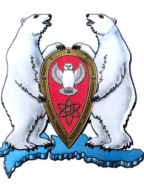 АДМИНИСТРАЦИЯ МУНИЦИПАЛЬНОГО ОБРАЗОВАНИЯ ГОРОДСКОЙ ОКРУГ «НОВАЯ ЗЕМЛЯ»ПОСТАНОВЛЕНИЕ«15» декабря 2014 г. №  31г. Архангельск-55О внесении изменений в муниципальную программу муниципального образования городской округ «Новая Земля» «Молодежь Севера» на 2014-2016 годыВ соответствии с Бюджетным кодексом Российской Федерации, с Порядком разработки и реализации целевых программ муниципального образования городской округ «Новая Земля», утвержденным постановлением администрации муниципального образования городской округ «Новая Земля» от 28.08.2011 № 46 (в редакции постановлений от 14.11.2013 № 31, от 23.10.2014 № 16), в целях уточнения финансирования мероприятий муниципальной программы муниципального образования городской округ «Новая Земля» «Молодежь Севера» на 2014-2016 годы, п о с т а н о в л я ю:1. Внести следующие изменения и дополнения в муниципальную программу муниципального образования городской округ «Новая Земля» «Молодежь Севера» на 2014-2016 годы, утвержденную постановлением администрации муниципального образования городской округ «Новая Земля» от 28 10.2013 № 27 (в редакции постановления от 29.10.2014 № 19, от 28.11.2014 № 23)  (далее – программа), а именно: 1.1. В Паспорте программы в строке «Объемы и источники финансирования программы» в графе 2 «общий объем финансирования» цифру «8 165,00» заменить цифрой «7 785,75».1.2. В абзаце 2 раздела 3 «Ресурсное обеспечение программы» цифру «8 165,00» заменить цифрой «7 785,75».1.3. В разделе 3 «Ресурсное обеспечение программы» в таблице «Распределение объемов финансирования программы по источникам, направлениям расходования средств и годам» в строке «всего по программе» в графе «Объем финансирования» цифру «8 165,00» заменить цифрой «7 785,75», в графе «в том числе по годам, 2014» цифру «3 235,00» заменить цифрой «2 855,75»;в строке «местный бюджет» в графе «Объем финансирования» цифру «8 165,00» заменить цифрой «7 785,75», в графе «в том числе по годам, 2014» цифру «3 235,00» заменить цифрой «2 855,75».1.4. В Приложении 1 «Перечень программных мероприятий муниципальной программы «Молодежь Севера»:в строке 4 графе 6 цифру «100,00» заменить цифрой «0,00», в графе 7 цифру «100,00» заменить цифрой «0,00»;в строке 5 графе 6 цифру «579,25» заменить цифрой «400,00», в графе 7 цифру «179,25» заменить цифрой «0,00»;в строке 9 графе 6 цифру «300,00» заменить цифрой «200,00», в графе 7 цифру «100,00» заменить цифрой «0,00»;в строке «Итого по программе» графе 6 цифру «8 165,00» заменить цифрой «7 785,75», в графе 7 цифру «3 235,00» заменить цифрой «2 855,75».1.5. В Приложении 2 «Бюджетная заявка для включения в бюджет года мероприятий муниципальной программы «Молодежь Севера»:в строке 4 в графе «в очередном финансовом году» в графе «по утвержденной программе» цифру «100,00» заменить цифрой «0,00»; в графе «для включения в бюджет» цифру «100,00» заменить  цифрой «0,00»;в строке 5 в графе «в очередном финансовом году» в графе «по утвержденной программе» цифру «179,25» заменить цифрой «0,00»; в графе «для включения в бюджет» цифру «179,25» заменить  цифрой «0,00»;в строке 9 в графе «в очередном финансовом году» в графе «по утвержденной программе» цифру «100,00» заменить цифрой «0,00»; в графе «для включения в бюджет» цифру «100,00» заменить  цифрой «0,00».2. Настоящее постановление опубликовать в газете «Новоземельские вести» и на официальном сайте муниципального образования городской округ «Новая Земля».3. Контроль за исполнением настоящего постановления возложить на руководителя отдела организационной, кадровой и социальной работы Холод О.М.Глава муниципального образования				                     Ж.К. Мусин